Year 4 – Home learning challenge 12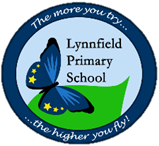 Daily activities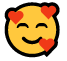 Reading (20 mins) - choose a book you love. Remember to access Bug Club, there are lots of interesting books for you to read. You could also sign up for the library’s summer reading challenge. https://www.hartlepool.gov.uk/news/article/1950/join_the_silly_squad_for_this_year_s_summer_reading_challenge you can then access even more books online.Spelling (15 mins) – practise then choose 2 of the words from the box below and write them in a sentence. Can you extend this and write the prefixes to match? Maths (15 mins)  – a task from the fluency ladder – only move onto the next step when you are an expert! Ask people in your house to test you on a Friday (and maybe you could test them too!).  Also keep practicing your times tables on TTRockstars. 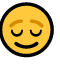 Physical activity – put on a song you like every day and dance like no one is watching.  Encourage people in your house to join in too and have some fun! Why not have a dance off! Who will win?! 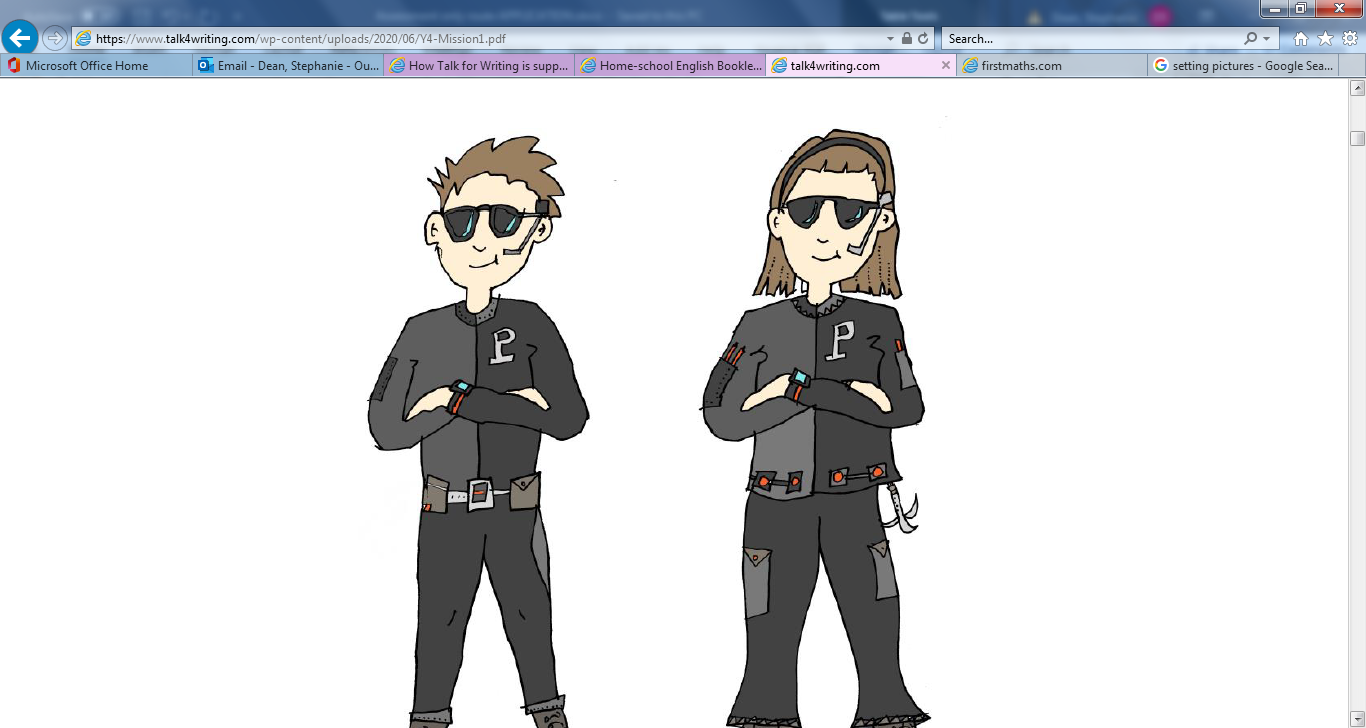 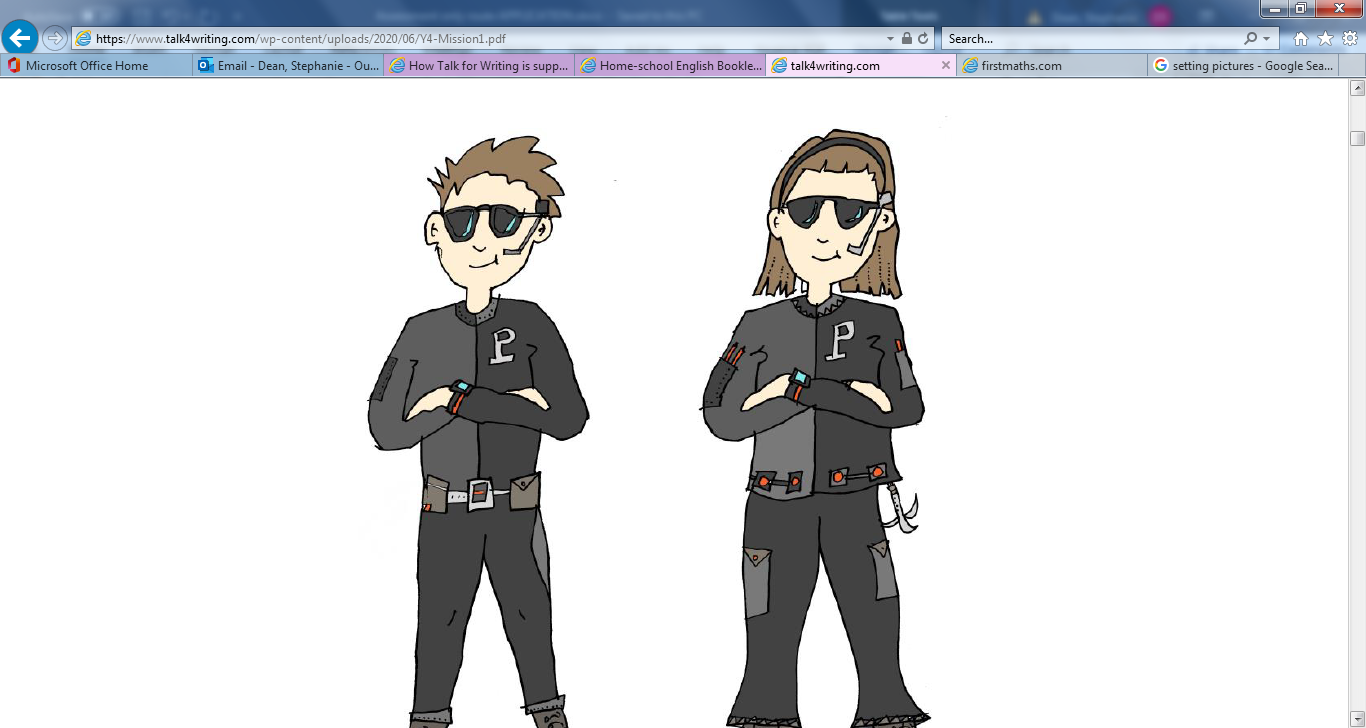 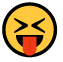 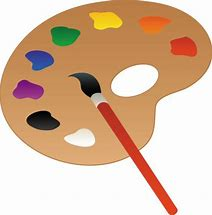 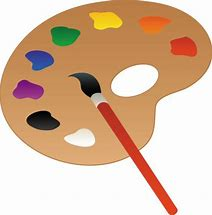 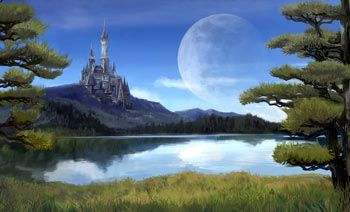 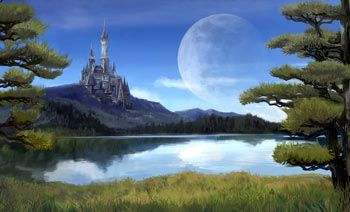 Spellings Spellings  legallegibleagreelikepolitecompletelogicalliterateappearkindclearcorrect